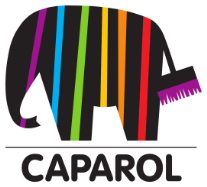 Caparol Akadémia 2022Školenie maliarskych techník  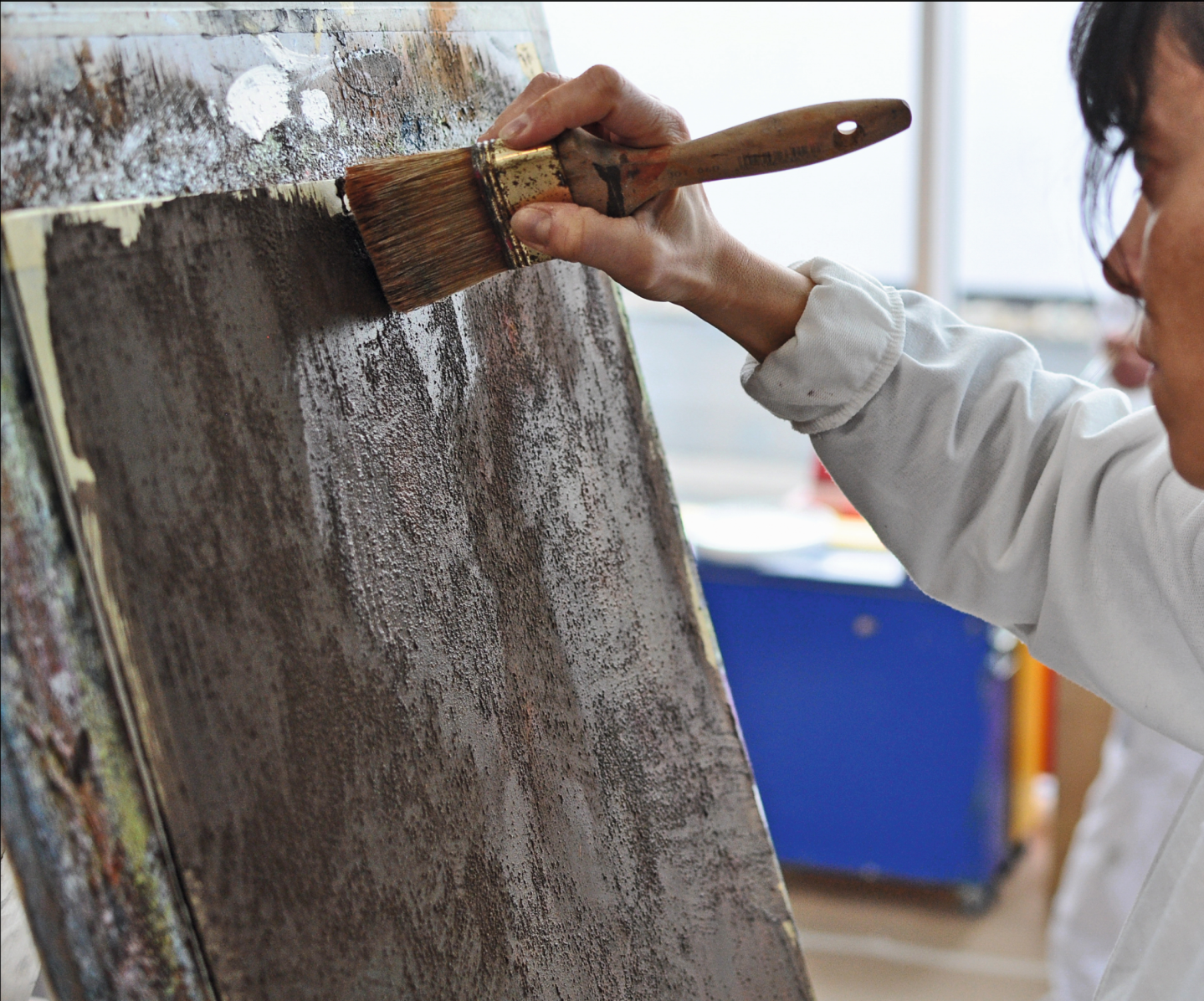 Vážení maliari, zákazníci, priaznivci Caparolu, Od marca 2022 budú prebiehať školenia maliarskych techník, ako pre interiéry, tak aj pre fasády. Každé školenie je plánované ako dvojdňové. Sprevádzať školeniami vás bude náš technik Jaroslav Pšenák.Cena za dvojdňové školenie je 60 € bez DPH/osoba. 
V cene školenia je zahrnutý obed aj občerstvenie. Nezahŕňa ubytovanie a pracovné oblečenie (prineste si so sebou).Svoju účasť na vami vybraný termín potvrďte najneskôr 5 dní pred začiatkom školenia na e-mail:  jaroslav.psenak@caparol.sk, najlepšie formulárom v prílohe.Tešíme sa na stretnutie s vamiŠkolenie – 1. prierez dekoračnými technikami  Termíny: 	Bratislava :	  16. 3. – 17. 3. 2022                                               	  23. 3. – 24. 3. 2022                                                        30. 3. – 31. 3. 2022 Školiteľ: Jaroslav Pšenák Obsah školenia:1. MultiStruktur2. ArteLasur3. Decolasur4. Metallocryl5. Art Caltino6. Stucco Satinato7. ArmaReno 7008. Accento Dekorspachtel9. Indeko-plus, Indeko-plus KF10. Diamonds Gold/Silber11. Amphibolin12. Caparol Clean Concept13. Capalac Profi Compact14. Capacryl PU15. Penetrácia všeobecne 1. deň - prezentácia Schuller Eh’klar oblasti použitia valcov a  štetcov. 2. deň – prezentácia E-Coreco  biele maliarske farby  airless aplikáciou  Wagner.															Ďalej si z nášho školenia odnesiete:Fyzické vzorky, ktoré si za odborného dozoru zhotovíte na dosky rozmeru 60x40 cmIgelitovú tašku, prívesok na kľúče Caparol, pero, Caparol blok A4, otvárač plechoviek, miešacie drievkoZnalosti z oblasti maliarskych a  dekoračných prácŠpeciálne náradie na dekoračné techniky - ArteTwin hladítkoCertifikát o zaškoleníKatalógy produktov CaparolKreativ listy – popis jednotlivých techník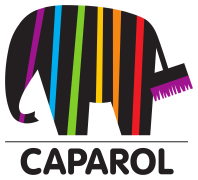 Prihláška - Školenie maliarskych techník  Caparol Akadémia 2022Záväzne sa prihlasujem  na školenie.     16.3. – 17.3.   	    Školenie – 1. prierez dekoračnými technikami, Bratislava     23.3. – 24.3.        Školenie – 1. prierez dekoračnými technikami, Bratislava    30.3. – 31.3.        Školenie – 1. prierez dekoračnými technikami, Bratislava
Meno:                				Priezvisko:      	Firma:         				IČO:      		DIČ:      Adresa:      Telefón:      				Email:      Počet osôb:      Poznámka:      Platba: 	Vopred na účet – žiadam  faktúru. (Cena za dvojdňové školenie je 60 € bez DPH za osobu.)                                           Platba v hotovosti na mieste nie je možná.Predpokladaná doba školenia:	1. deň: 9:00 – 16:30 
 				 	2. deň: 8:30 – 15:30Prihlášku pošlite najneskôr 5 dní vopred na e-mail: jaroslav.psenak@caparol.sk	